國立佳冬高農分散式資源班─特殊教育服務提供與學生及格分數說明親愛的學生與家長您好！    歡迎您加入佳農資源班的大家庭！以下有一些事項需要請您先瞭解：本校資源班服務方式：採取「學生提出需求申請並協助安排」資源班提供之服務方式有直接服務(對學生直接進行教學與輔導)與間接服務(對普通班教師、家長與同儕提供諮詢、親職教育及協助推動融合教育等)。因高中資源班服務學生數遠較國中資源班多(目前校內舊生人數為28人)，故無法對每位學生皆提供直接教學。因此，資源班在每個學期皆會發下「特殊需求服務調查表」供學生、導師與家長討論後填寫，再由資源班協助安排。資源班有兩種教學輔導模式：特殊需求課程、學業輔導(即補救教學)請學生與家長視學業能力及表現，選擇不同教學輔導模式。(如無須安排亦可)接受課程之學生，期末將視其上課表現，在學期總成績上加分。特殊需求課程(學習策略、社會技巧、生活管理、職業教育、溝通訓練)：此課程針對在上述括弧內的領域有特殊需求之學生開設，抑或是國文、數學兩科能力與同儕有相當大落差者亦可申請；由特教老師授課。學業輔導：學業能力及表現勉強可跟上班級進度，仍比同儕需要較多時間理解、複習與加強者可申請；盡量安排由原班任課教師授課，故須協調配課才能決定是否開課。資源班學生的及格分數依入學方式分兩種：40-50-60、三年皆60分只要國中是特殊教育學生，即便是經由適性輔導安置或免試入學任一管道入學，升上高中後，這些孩子皆為資源班學生。唯一不同點在於，經由適性輔導安置入學者，其高中各年級及格分數分別是40-50-60，免試入學、實技分發等其餘入學途徑者皆為60分。在此先行告知。如孩子在適性輔導安置及免試入學皆錄取本校，請孩子與家長仍須仔細評估個人興趣、學習能力等，擇一選取入學途徑，並於各規定的報到時間完成報到。即使，資源班學生有較低的及格標準，擁有教學輔導之額外加分方式，可申請相關特殊教育服務，以及各任課教師將協助調整教學與評量，仍請學生要有良好的學習態度，亦請家長配合協助叮嚀孩子的學習表現。特殊教育服務內容：(以下羅列較重要部分)學生個案管理：協調校內教師、行政等相關人員及校外資源，擬定並執行個別化教育計畫(IEP)。針對特殊個案，額外進行輔導或召開個案會議協調各方資源支持。鑑定安置：評估學生能力與需求，鑑定其類別以安置適當教育環境，接受適性教育。無障礙環境與輔具申請學雜費減免：持鑑定證明者，於學費、雜費及實習實驗費減免四成費用。教學評量調整：協助安排學習支持方案(如班級小天使、座位特別安排、作業指導等)。依個別化教育計畫(IEP)之理念，任課教師另視學生學習狀況及學習態度進行教學與評量調整。視需求，協助安排資源班特殊需求課程或補救教學，提供適合學生之能力與課業輔導，並增加額外之學期成績加分機會。特殊考試服務：視需求，協助安排校內每次段考的特殊考試服務，如延長考試時間、特別考場、電腦打字、另行命題、報讀等服務。丙級檢定亦可持鑑定證明申請視、聽、肢障特殊考試服務，以及延長考試時間(學科20分鐘、術科20%時間，只要有鑑定證明皆可申請)專業治療服務：視需求，協助申請職能治療、物理治療、語言治療、定向行動、聽語訓練、心理諮詢等專業治療服務。升學就業輔導：於高二下時，資源班將調查學生之升學與就業意願，提供升學相關資訊，另視需求安排職業輔導課程。持有手冊之特殊教育學生，如無繼續升學，資源班將轉介勞政單位輔導。持有鑑定證明(或同時持有手冊)之特殊教育學生，如欲繼續升學，資源班將提供身心障礙學生聯合甄試與各校身障生獨招等升學管道與資訊。特教諮詢與宣導提供教學、輔導及行政面向諮詢，並視需求進行入班宣導或特教研習活動，協助教師、家長更加瞭解特殊教育，幫助學生更能適應學校環境。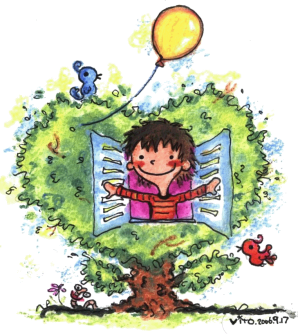 感謝您耐心地閱讀！如有任何問題，請聯絡我們~【學校電話：08-8662726  分機325】